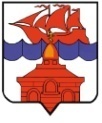 РОССИЙСКАЯ  ФЕДЕРАЦИЯКРАСНОЯРСКИЙ КРАЙТАЙМЫРСКИЙ ДОЛГАНО-НЕНЕЦКИЙ МУНИЦИПАЛЬНЫЙ РАЙОНАДМИНИСТРАЦИЯ СЕЛЬСКОГО ПОСЕЛЕНИЯ ХАТАНГАПОСТАНОВЛЕНИЕ30.04.2014 г.                                                                            			         № 064 - ПО внесении изменений в Постановление администрации сельского поселения Хатанга от 15.11.2013г. № 152-П «Об утверждении муниципальной программы «Создание условий для обеспечения жителей сельского поселения Хатанга услугами торговли»  на 2014-2016 годы»С  целью  приведения муниципальной программы «Создание условий для обеспечения жителей сельского поселения Хатанга услугами торговли»  на 2014-2016 годы» в соответствие  с  Решением Хатангского сельского Совета депутатов  от  24.12.2013 года  №  121-РС   «О бюджете сельского поселения Хатанга на 2014  год  и  плановый  период 2015-2016 годов», ПОСТАНОВЛЯЮ:Внести  в Постановление администрации сельского поселения Хатанга от 15.11.2013г. № 152-П «Об утверждении муниципальной программы «Создание условий для обеспечения жителей сельского поселения Хатанга услугами торговли»  на 2014-2016 годы» (далее – Постановление) следующие изменения:Приложение № 1  к муниципальной программе «Создание условий для обеспечения жителей сельского поселения Хатанга услугами торговли»   изложить в редакции согласно Приложению № 1 к настоящему Постановлению. Приложение № 2 к  муниципальной программе «Создание условий для обеспечения жителей сельского поселения Хатанга услугами торговли»   изложить в редакции согласно Приложению № 2 к настоящему Постановлению.В Приложении № 3  к муниципальной программе «Создание условий для обеспечения жителей сельского поселения Хатанга услугами торговли» в разделе «Паспорт подпрограммы «Бензин по доступной цене для населения и сельскохозяйственных предприятий поселков сельского поселения Хатанга» внести  следующие  изменения  в  части  «Объем и источники финансирования подпрограммы»:«Объем расходов на реализацию подпрограммы всего:2 835,26 тыс.рублей, в том числе по годам:2014 год – 914,60 тыс.рублей,2015 год – 960,33 тыс.рублей,2016 год – 960,33 тыс.рублей.» В Приложении № 4  к муниципальной программе «Создание условий для обеспечения жителей сельского поселения Хатанга услугами торговли»  в  разделе  «Паспорт подпрограммы «Хлеб по доступной цене для населения в с. Хатанга» внести следующие изменения в части «Объем и источники финансирования подпрограммы»:«Объем расходов на реализацию подпрограммы всего:20 102,09 тыс.рублей, в том числе по годам:2014 год – 6 484,55 тыс.рублей, – 6 808,77 тыс.рублей,  2016 год – 6 808,77 тыс.рублей.»Настоящее Постановление вступает в силу со дня подписания, подлежит официальному опубликованию и размещению на официальном сайте органов местного самоуправления сельского поселения Хатанга.Контроль за исполнением настоящего Постановления оставляю за собой.И.о. Руководителя  администрациисельского поселения Хатанга			                                                 Е.А. Бондарев	                                      Копия верна:Начальник Общего отделаадминистрации СП Хатанга                                                                            Е.В. МайнагашеваПриложение № 1к Постановлению администрации сельского поселения Хатангаот 30.04.2014г.   № 064 - ПИнформация о распределении планируемых расходов по отдельным мероприятиям программы Приложение № 2к Постановлению администрации сельского поселения Хатангаот 30.04.2014г.   № 064 - ПРесурсное обеспечение и прогнозная оценка расходов на реализацию целей муниципальной программы с учетом источников финансирования, в том числе по уровням бюджетов бюджетной системы РФСтатус (муниципальная программа, подпрограмма)Наименование программы, подпрограммы, мероприятияНаименование ГРБСКод бюджетной классификации Код бюджетной классификации Код бюджетной классификации Код бюджетной классификации Расходы (тыс. руб.), годыРасходы (тыс. руб.), годыРасходы (тыс. руб.), годыРасходы (тыс. руб.), годыСтатус (муниципальная программа, подпрограмма)Наименование программы, подпрограммы, мероприятияНаименование ГРБСГРБСРзПрЦСРВР201420152016Итого на периодМуниципальная программа«Создание условий для обеспечения жителей  муниципального образования сельское поселение Хатанга услугами торговли»всего расходы, в том числе по ГРБС:50104120200000Х7 399,157 769,107 769,1022 937.35Подпрограмма 1«Бензин по доступной цене для населения и сельскохозяйственных предприятий поселков сельского поселения Хатанга»всего расходы, в том числе по ГРБС:50104120210000Х914,60960,33960,332 835,26МероприятиеВозмещение транспортных затрат по доставке бензина для реализации населению и сельскохозяйственным предприятиям из с. Хатанга в поселки сельского поселения ХатангаАдминистрация СП Хатанга50104120211211810914,60960,33960,332 835,26Подпрограмма 2«Хлеб по доступной цене для населения в с. Хатанга»всего расходы,в том числе по ГРБС:50104120220000Х6 484,556 808,776 808,7720 102,09МероприятиеВозмещение разницы между 100% экономически обоснованной стоимостью 1 кг хлеба и ценой реализации 1 кг хлеба для населения в с. ХатангаАдминистрация СП Хатанга501041202212218106 484,556 808,776 808,7720 102,09СтатусНаименование муниципальной программы, подпрограммы государственной программыОтветственный исполнитель, соисполнителиОценка расходов (тыс. руб.), годыОценка расходов (тыс. руб.), годыОценка расходов (тыс. руб.), годыОценка расходов (тыс. руб.), годыСтатусНаименование муниципальной программы, подпрограммы государственной программыОтветственный исполнитель, соисполнители201420152016Итого на периодМуниципальная программа«Создание условий для обеспечения жителей  муниципального образования сельское поселение Хатанга услугами торговли» Всего 7 399,157 769,107 769,1022 937,35Муниципальная программа«Создание условий для обеспечения жителей  муниципального образования сельское поселение Хатанга услугами торговли» в том числе: Муниципальная программа«Создание условий для обеспечения жителей  муниципального образования сельское поселение Хатанга услугами торговли» федеральный бюджет Муниципальная программа«Создание условий для обеспечения жителей  муниципального образования сельское поселение Хатанга услугами торговли» краевой бюджет Муниципальная программа«Создание условий для обеспечения жителей  муниципального образования сельское поселение Хатанга услугами торговли» районный  бюджетМуниципальная программа«Создание условий для обеспечения жителей  муниципального образования сельское поселение Хатанга услугами торговли» бюджеты городских и сельских поселений7 399,157 769,107 769,1022 937,35Муниципальная программа«Создание условий для обеспечения жителей  муниципального образования сельское поселение Хатанга услугами торговли» внебюджетные  источники Подпрограмма 1«Бензин по доступной цене для населения и сельскохозяйственных предприятий поселков сельского поселения Хатанга»Всего 914,60960,33960,332 835,26Подпрограмма 1«Бензин по доступной цене для населения и сельскохозяйственных предприятий поселков сельского поселения Хатанга»в том числе: Подпрограмма 1«Бензин по доступной цене для населения и сельскохозяйственных предприятий поселков сельского поселения Хатанга»федеральный бюджет Подпрограмма 1«Бензин по доступной цене для населения и сельскохозяйственных предприятий поселков сельского поселения Хатанга»краевой бюджет  Подпрограмма 1«Бензин по доступной цене для населения и сельскохозяйственных предприятий поселков сельского поселения Хатанга»районный бюджетПодпрограмма 1«Бензин по доступной цене для населения и сельскохозяйственных предприятий поселков сельского поселения Хатанга»бюджеты городских и сельских поселений914,60960,33960,332 835,26Подпрограмма 1«Бензин по доступной цене для населения и сельскохозяйственных предприятий поселков сельского поселения Хатанга»внебюджетные  источники                 Подпрограмма 2«Хлеб по доступной цене  для населения в с. Хатанга»Всего 6 484,556 808,776 808,7720 102,09Подпрограмма 2«Хлеб по доступной цене  для населения в с. Хатанга»в том числе: Подпрограмма 2«Хлеб по доступной цене  для населения в с. Хатанга»федеральный бюджет Подпрограмма 2«Хлеб по доступной цене  для населения в с. Хатанга»краевой бюджет  Подпрограмма 2«Хлеб по доступной цене  для населения в с. Хатанга»районный бюджетПодпрограмма 2«Хлеб по доступной цене  для населения в с. Хатанга»бюджеты городских и сельских поселений6 484,556 808,776 808,7720 102,09Подпрограмма 2«Хлеб по доступной цене  для населения в с. Хатанга»внебюджетные  источники                 